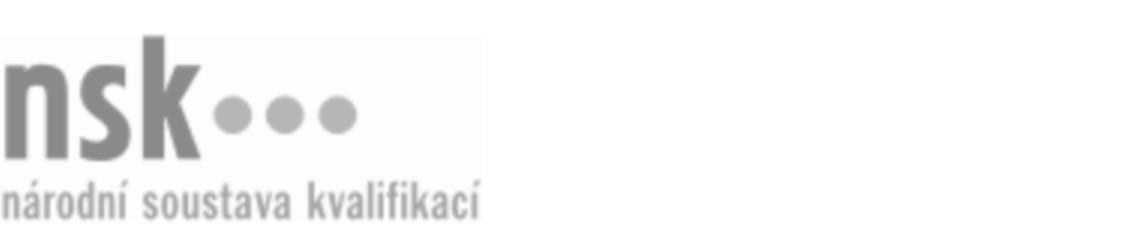 Autorizované osobyAutorizované osobyAutorizované osobyAutorizované osobyAutorizované osobyAutorizované osobyAutorizované osobyAutorizované osobyZámečník/zámečnice (kód: 23-003-H) Zámečník/zámečnice (kód: 23-003-H) Zámečník/zámečnice (kód: 23-003-H) Zámečník/zámečnice (kód: 23-003-H) Zámečník/zámečnice (kód: 23-003-H) Zámečník/zámečnice (kód: 23-003-H) Zámečník/zámečnice (kód: 23-003-H) Zámečník/zámečnice (kód: 23-003-H) Autorizující orgán:Autorizující orgán:Ministerstvo průmyslu a obchoduMinisterstvo průmyslu a obchoduMinisterstvo průmyslu a obchoduMinisterstvo průmyslu a obchoduMinisterstvo průmyslu a obchoduMinisterstvo průmyslu a obchoduMinisterstvo průmyslu a obchoduMinisterstvo průmyslu a obchoduMinisterstvo průmyslu a obchoduMinisterstvo průmyslu a obchoduMinisterstvo průmyslu a obchoduMinisterstvo průmyslu a obchoduSkupina oborů:Skupina oborů:Strojírenství a strojírenská výroba (kód: 23)Strojírenství a strojírenská výroba (kód: 23)Strojírenství a strojírenská výroba (kód: 23)Strojírenství a strojírenská výroba (kód: 23)Strojírenství a strojírenská výroba (kód: 23)Strojírenství a strojírenská výroba (kód: 23)Povolání:Povolání:ZámečníkZámečníkZámečníkZámečníkZámečníkZámečníkZámečníkZámečníkZámečníkZámečníkZámečníkZámečníkKvalifikační úroveň NSK - EQF:Kvalifikační úroveň NSK - EQF:333333Platnost standarduPlatnost standarduPlatnost standarduPlatnost standarduPlatnost standarduPlatnost standarduPlatnost standarduPlatnost standarduStandard je platný od: 21.10.2022Standard je platný od: 21.10.2022Standard je platný od: 21.10.2022Standard je platný od: 21.10.2022Standard je platný od: 21.10.2022Standard je platný od: 21.10.2022Standard je platný od: 21.10.2022Standard je platný od: 21.10.2022Zámečník/zámečnice,  19.03.2024 6:08:41Zámečník/zámečnice,  19.03.2024 6:08:41Zámečník/zámečnice,  19.03.2024 6:08:41Zámečník/zámečnice,  19.03.2024 6:08:41Zámečník/zámečnice,  19.03.2024 6:08:41Strana 1 z 2Strana 1 z 2Autorizované osobyAutorizované osobyAutorizované osobyAutorizované osobyAutorizované osobyAutorizované osobyAutorizované osobyAutorizované osobyAutorizované osobyAutorizované osobyAutorizované osobyAutorizované osobyAutorizované osobyAutorizované osobyAutorizované osobyAutorizované osobyNázevNázevNázevNázevNázevNázevKontaktní adresaKontaktní adresa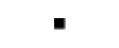 Akademie řemesel Praha - Střední škola technickáAkademie řemesel Praha - Střední škola technickáAkademie řemesel Praha - Střední škola technickáAkademie řemesel Praha - Střední škola technickáAkademie řemesel Praha - Střední škola technickáZelený pruh 1294/52, 14708 PrahaZelený pruh 1294/52, 14708 PrahaAkademie řemesel Praha - Střední škola technickáAkademie řemesel Praha - Střední škola technickáAkademie řemesel Praha - Střední škola technickáAkademie řemesel Praha - Střední škola technickáAkademie řemesel Praha - Střední škola technickáZelený pruh 1294/52, 14708 PrahaZelený pruh 1294/52, 14708 PrahaZelený pruh 1294/52, 14708 PrahaZelený pruh 1294/52, 14708 PrahaGymnázium a Střední odborná škola, Podbořany, příspěvková organizaceGymnázium a Střední odborná škola, Podbořany, příspěvková organizaceGymnázium a Střední odborná škola, Podbořany, příspěvková organizaceGymnázium a Střední odborná škola, Podbořany, příspěvková organizaceGymnázium a Střední odborná škola, Podbořany, příspěvková organizaceKpt.Jaroše 862, 44101 PodbořanyKpt.Jaroše 862, 44101 PodbořanyGymnázium a Střední odborná škola, Podbořany, příspěvková organizaceGymnázium a Střední odborná škola, Podbořany, příspěvková organizaceGymnázium a Střední odborná škola, Podbořany, příspěvková organizaceGymnázium a Střední odborná škola, Podbořany, příspěvková organizaceGymnázium a Střední odborná škola, Podbořany, příspěvková organizaceKpt.Jaroše 862, 44101 PodbořanyKpt.Jaroše 862, 44101 PodbořanyKpt.Jaroše 862, 44101 PodbořanyKpt.Jaroše 862, 44101 PodbořanyORBIS, Mateřská škola, Základní škola a Střední škola, s.r.o.ORBIS, Mateřská škola, Základní škola a Střední škola, s.r.o.ORBIS, Mateřská škola, Základní škola a Střední škola, s.r.o.ORBIS, Mateřská škola, Základní škola a Střední škola, s.r.o.ORBIS, Mateřská škola, Základní škola a Střední škola, s.r.o.nám. T. G. Masaryka 1279, 76001 Zlínnám. T. G. Masaryka 1279, 76001 ZlínORBIS, Mateřská škola, Základní škola a Střední škola, s.r.o.ORBIS, Mateřská škola, Základní škola a Střední škola, s.r.o.ORBIS, Mateřská škola, Základní škola a Střední škola, s.r.o.ORBIS, Mateřská škola, Základní škola a Střední škola, s.r.o.ORBIS, Mateřská škola, Základní škola a Střední škola, s.r.o.nám. T. G. Masaryka 1279, 76001 Zlínnám. T. G. Masaryka 1279, 76001 Zlínnám. T. G. Masaryka 1279, 76001 Zlínnám. T. G. Masaryka 1279, 76001 ZlínPechál ZbyněkPechál ZbyněkPechál ZbyněkPechál ZbyněkPechál ZbyněkSlezská 61, 74792 Háj ve SlezskuSlezská 61, 74792 Háj ve SlezskuSlezská 61, 74792 Háj ve SlezskuSlezská 61, 74792 Háj ve SlezskuPerout MichalPerout MichalPerout MichalPerout MichalPerout Michal79324 Karlova Studánka 12, 79324 Karlova Studánka 12, Perout MichalPerout MichalPerout MichalPerout MichalPerout Michal79324 Karlova Studánka 12, 79324 Karlova Studánka 12, PMB - ZOS s.r.o.PMB - ZOS s.r.o.PMB - ZOS s.r.o.PMB - ZOS s.r.o.PMB - ZOS s.r.o.Krištofova 1443/27, 71600 OstravaKrištofova 1443/27, 71600 OstravaKrištofova 1443/27, 71600 OstravaKrištofova 1443/27, 71600 OstravaStřední odborná škola a Střední odborné učiliště technické, TřemošniceStřední odborná škola a Střední odborné učiliště technické, TřemošniceStřední odborná škola a Střední odborné učiliště technické, TřemošniceStřední odborná škola a Střední odborné učiliště technické, TřemošniceStřední odborná škola a Střední odborné učiliště technické, TřemošniceSportovní 322, 53843 TřemošniceSportovní 322, 53843 TřemošniceStřední odborná škola a Střední odborné učiliště technické, TřemošniceStřední odborná škola a Střední odborné učiliště technické, TřemošniceStřední odborná škola a Střední odborné učiliště technické, TřemošniceStřední odborná škola a Střední odborné učiliště technické, TřemošniceStřední odborná škola a Střední odborné učiliště technické, TřemošniceSportovní 322, 53843 TřemošniceSportovní 322, 53843 TřemošniceSportovní 322, 53843 TřemošniceSportovní 322, 53843 TřemošniceStřední odborná škola a Střední odborné učiliště Vyškov, příspěvková organizaceStřední odborná škola a Střední odborné učiliště Vyškov, příspěvková organizaceStřední odborná škola a Střední odborné učiliště Vyškov, příspěvková organizaceStřední odborná škola a Střední odborné učiliště Vyškov, příspěvková organizaceStřední odborná škola a Střední odborné učiliště Vyškov, příspěvková organizaceSochorova 15, 68201 VyškovSochorova 15, 68201 VyškovStřední odborná škola a Střední odborné učiliště Vyškov, příspěvková organizaceStřední odborná škola a Střední odborné učiliště Vyškov, příspěvková organizaceStřední odborná škola a Střední odborné učiliště Vyškov, příspěvková organizaceStřední odborná škola a Střední odborné učiliště Vyškov, příspěvková organizaceStřední odborná škola a Střední odborné učiliště Vyškov, příspěvková organizaceSochorova 15, 68201 VyškovSochorova 15, 68201 VyškovStřední odborná škola a Základní škola, Město Albrechtice, příspěvková organizaceStřední odborná škola a Základní škola, Město Albrechtice, příspěvková organizaceStřední odborná škola a Základní škola, Město Albrechtice, příspěvková organizaceStřední odborná škola a Základní škola, Město Albrechtice, příspěvková organizaceStřední odborná škola a Základní škola, Město Albrechtice, příspěvková organizaceNemocniční 117/11, 79395 Město AlbrechticeNemocniční 117/11, 79395 Město AlbrechticeStřední odborná škola a Základní škola, Město Albrechtice, příspěvková organizaceStřední odborná škola a Základní škola, Město Albrechtice, příspěvková organizaceStřední odborná škola a Základní škola, Město Albrechtice, příspěvková organizaceStřední odborná škola a Základní škola, Město Albrechtice, příspěvková organizaceStřední odborná škola a Základní škola, Město Albrechtice, příspěvková organizaceNemocniční 117/11, 79395 Město AlbrechticeNemocniční 117/11, 79395 Město AlbrechticeNemocniční 117/11, 79395 Město AlbrechticeNemocniční 117/11, 79395 Město AlbrechticeStřední odborné učiliště DAKOL, s.r.o.Střední odborné učiliště DAKOL, s.r.o.Střední odborné učiliště DAKOL, s.r.o.Střední odborné učiliště DAKOL, s.r.o.Střední odborné učiliště DAKOL, s.r.o.Petrovice u Karviné  570, 73572 Petrovice u KarvinéPetrovice u Karviné  570, 73572 Petrovice u KarvinéStřední odborné učiliště DAKOL, s.r.o.Střední odborné učiliště DAKOL, s.r.o.Střední odborné učiliště DAKOL, s.r.o.Střední odborné učiliště DAKOL, s.r.o.Střední odborné učiliště DAKOL, s.r.o.Petrovice u Karviné  570, 73572 Petrovice u KarvinéPetrovice u Karviné  570, 73572 Petrovice u KarvinéPetrovice u Karviné  570, 73572 Petrovice u KarvinéPetrovice u Karviné  570, 73572 Petrovice u KarvinéStřední odborné učiliště SvitavyStřední odborné učiliště SvitavyStřední odborné učiliště SvitavyStřední odborné učiliště SvitavyStřední odborné učiliště SvitavyNádražní 1083/8, 56802 SvitavyNádražní 1083/8, 56802 SvitavyStřední odborné učiliště SvitavyStřední odborné učiliště SvitavyStřední odborné učiliště SvitavyStřední odborné učiliště SvitavyStřední odborné učiliště SvitavyNádražní 1083/8, 56802 SvitavyNádražní 1083/8, 56802 SvitavyNádražní 1083/8, 56802 SvitavyNádražní 1083/8, 56802 SvitavyStřední průmyslová škola a Střední odborné učiliště UničovStřední průmyslová škola a Střední odborné učiliště UničovStřední průmyslová škola a Střední odborné učiliště UničovStřední průmyslová škola a Střední odborné učiliště UničovStřední průmyslová škola a Střední odborné učiliště UničovŠkolní 164, 78391 UničovŠkolní 164, 78391 UničovStřední průmyslová škola a Střední odborné učiliště UničovStřední průmyslová škola a Střední odborné učiliště UničovStřední průmyslová škola a Střední odborné učiliště UničovStřední průmyslová škola a Střední odborné učiliště UničovStřední průmyslová škola a Střední odborné učiliště UničovŠkolní 164, 78391 UničovŠkolní 164, 78391 UničovStřední průmyslová škola JeseníkStřední průmyslová škola JeseníkStřední průmyslová škola JeseníkStřední průmyslová škola JeseníkStřední průmyslová škola JeseníkDukelská 1240/27, 79001 JeseníkDukelská 1240/27, 79001 JeseníkStřední průmyslová škola JeseníkStřední průmyslová škola JeseníkStřední průmyslová škola JeseníkStřední průmyslová škola JeseníkStřední průmyslová škola JeseníkDukelská 1240/27, 79001 JeseníkDukelská 1240/27, 79001 JeseníkDukelská 1240/27, 79001 JeseníkDukelská 1240/27, 79001 JeseníkStřední škola - Centrum odborné přípravy technické KroměřížStřední škola - Centrum odborné přípravy technické KroměřížStřední škola - Centrum odborné přípravy technické KroměřížStřední škola - Centrum odborné přípravy technické KroměřížStřední škola - Centrum odborné přípravy technické KroměřížNábělkova 539/3, 76701 KroměřížNábělkova 539/3, 76701 KroměřížStřední škola - Centrum odborné přípravy technické KroměřížStřední škola - Centrum odborné přípravy technické KroměřížStřední škola - Centrum odborné přípravy technické KroměřížStřední škola - Centrum odborné přípravy technické KroměřížStřední škola - Centrum odborné přípravy technické KroměřížNábělkova 539/3, 76701 KroměřížNábělkova 539/3, 76701 KroměřížNábělkova 539/3, 76701 KroměřížNábělkova 539/3, 76701 KroměřížStřední škola - Podorlické vzdělávací centrum, DobruškaStřední škola - Podorlické vzdělávací centrum, DobruškaStřední škola - Podorlické vzdělávací centrum, DobruškaStřední škola - Podorlické vzdělávací centrum, DobruškaStřední škola - Podorlické vzdělávací centrum, DobruškaPulická 695, 51801 DobruškaPulická 695, 51801 DobruškaStřední škola polytechnická, Olomouc, Rooseveltova 79Střední škola polytechnická, Olomouc, Rooseveltova 79Střední škola polytechnická, Olomouc, Rooseveltova 79Střední škola polytechnická, Olomouc, Rooseveltova 79Střední škola polytechnická, Olomouc, Rooseveltova 79Rooseveltova 472, 77900 OlomoucRooseveltova 472, 77900 OlomoucStřední škola polytechnická, Olomouc, Rooseveltova 79Střední škola polytechnická, Olomouc, Rooseveltova 79Střední škola polytechnická, Olomouc, Rooseveltova 79Střední škola polytechnická, Olomouc, Rooseveltova 79Střední škola polytechnická, Olomouc, Rooseveltova 79Rooseveltova 472, 77900 OlomoucRooseveltova 472, 77900 OlomoucRooseveltova 472, 77900 OlomoucRooseveltova 472, 77900 OlomoucStřední škola řemesel, ŠumperkStřední škola řemesel, ŠumperkStřední škola řemesel, ŠumperkStřední škola řemesel, ŠumperkStřední škola řemesel, ŠumperkGen. Krátkého 30/1799, 78701 ŠumperkGen. Krátkého 30/1799, 78701 ŠumperkStřední škola řemesel, ŠumperkStřední škola řemesel, ŠumperkStřední škola řemesel, ŠumperkStřední škola řemesel, ŠumperkStřední škola řemesel, ŠumperkGen. Krátkého 30/1799, 78701 ŠumperkGen. Krátkého 30/1799, 78701 ŠumperkGen. Krátkého 30/1799, 78701 ŠumperkGen. Krátkého 30/1799, 78701 ŠumperkStřední škola stavební a dřevozpracující, Ostrava, příspěvková organizaceStřední škola stavební a dřevozpracující, Ostrava, příspěvková organizaceStřední škola stavební a dřevozpracující, Ostrava, příspěvková organizaceStřední škola stavební a dřevozpracující, Ostrava, příspěvková organizaceStřední škola stavební a dřevozpracující, Ostrava, příspěvková organizaceU Studia 2654/33, 70030 OstravaU Studia 2654/33, 70030 OstravaU Studia 2654/33, 70030 OstravaU Studia 2654/33, 70030 OstravaStřední škola stavebních řemesel Brno - Bosonohy, příspěvková organizaceStřední škola stavebních řemesel Brno - Bosonohy, příspěvková organizaceStřední škola stavebních řemesel Brno - Bosonohy, příspěvková organizaceStřední škola stavebních řemesel Brno - Bosonohy, příspěvková organizaceStřední škola stavebních řemesel Brno - Bosonohy, příspěvková organizacePražská 636/38b, 64200 Brno - BosonohyPražská 636/38b, 64200 Brno - BosonohyStřední škola stavebních řemesel Brno - Bosonohy, příspěvková organizaceStřední škola stavebních řemesel Brno - Bosonohy, příspěvková organizaceStřední škola stavebních řemesel Brno - Bosonohy, příspěvková organizaceStřední škola stavebních řemesel Brno - Bosonohy, příspěvková organizaceStřední škola stavebních řemesel Brno - Bosonohy, příspěvková organizacePražská 636/38b, 64200 Brno - BosonohyPražská 636/38b, 64200 Brno - BosonohyPražská 636/38b, 64200 Brno - BosonohyPražská 636/38b, 64200 Brno - BosonohyStřední škola strojírenská a elektrotechnická Brno, příspěvková organizaceStřední škola strojírenská a elektrotechnická Brno, příspěvková organizaceStřední škola strojírenská a elektrotechnická Brno, příspěvková organizaceStřední škola strojírenská a elektrotechnická Brno, příspěvková organizaceStřední škola strojírenská a elektrotechnická Brno, příspěvková organizaceTrnkova 2482, 62800 BrnoTrnkova 2482, 62800 BrnoStřední škola strojírenská a elektrotechnická Brno, příspěvková organizaceStřední škola strojírenská a elektrotechnická Brno, příspěvková organizaceStřední škola strojírenská a elektrotechnická Brno, příspěvková organizaceStřední škola strojírenská a elektrotechnická Brno, příspěvková organizaceStřední škola strojírenská a elektrotechnická Brno, příspěvková organizaceTrnkova 2482, 62800 BrnoTrnkova 2482, 62800 BrnoStřední škola strojní, stavební a dopravní, Liberec, příspěvková organizaceStřední škola strojní, stavební a dopravní, Liberec, příspěvková organizaceStřední škola strojní, stavební a dopravní, Liberec, příspěvková organizaceStřední škola strojní, stavební a dopravní, Liberec, příspěvková organizaceStřední škola strojní, stavební a dopravní, Liberec, příspěvková organizaceJeštědská 358/16, 46008 Liberec VIII - Dolní HanychovJeštědská 358/16, 46008 Liberec VIII - Dolní HanychovStřední škola strojní, stavební a dopravní, Liberec, příspěvková organizaceStřední škola strojní, stavební a dopravní, Liberec, příspěvková organizaceStřední škola strojní, stavební a dopravní, Liberec, příspěvková organizaceStřední škola strojní, stavební a dopravní, Liberec, příspěvková organizaceStřední škola strojní, stavební a dopravní, Liberec, příspěvková organizaceJeštědská 358/16, 46008 Liberec VIII - Dolní HanychovJeštědská 358/16, 46008 Liberec VIII - Dolní HanychovJeštědská 358/16, 46008 Liberec VIII - Dolní HanychovJeštědská 358/16, 46008 Liberec VIII - Dolní HanychovStřední škola technická a ekonomická Brno, Olomoucká, příspěvková organizaceStřední škola technická a ekonomická Brno, Olomoucká, příspěvková organizaceStřední škola technická a ekonomická Brno, Olomoucká, příspěvková organizaceStřední škola technická a ekonomická Brno, Olomoucká, příspěvková organizaceStřední škola technická a ekonomická Brno, Olomoucká, příspěvková organizaceOlomoucká 1140/61, 62700 BrnoOlomoucká 1140/61, 62700 BrnoStřední škola technická a ekonomická Brno, Olomoucká, příspěvková organizaceStřední škola technická a ekonomická Brno, Olomoucká, příspěvková organizaceStřední škola technická a ekonomická Brno, Olomoucká, příspěvková organizaceStřední škola technická a ekonomická Brno, Olomoucká, příspěvková organizaceStřední škola technická a ekonomická Brno, Olomoucká, příspěvková organizaceOlomoucká 1140/61, 62700 BrnoOlomoucká 1140/61, 62700 BrnoOlomoucká 1140/61, 62700 BrnoOlomoucká 1140/61, 62700 BrnoStřední škola technická, gastronomická a automobilní, Chomutov, příspěvková organizace Střední škola technická, gastronomická a automobilní, Chomutov, příspěvková organizace Střední škola technická, gastronomická a automobilní, Chomutov, příspěvková organizace Střední škola technická, gastronomická a automobilní, Chomutov, příspěvková organizace Střední škola technická, gastronomická a automobilní, Chomutov, příspěvková organizace Pražská 702, 43001 ChomutovPražská 702, 43001 ChomutovStřední škola technická, gastronomická a automobilní, Chomutov, příspěvková organizace Střední škola technická, gastronomická a automobilní, Chomutov, příspěvková organizace Střední škola technická, gastronomická a automobilní, Chomutov, příspěvková organizace Střední škola technická, gastronomická a automobilní, Chomutov, příspěvková organizace Střední škola technická, gastronomická a automobilní, Chomutov, příspěvková organizace Pražská 702, 43001 ChomutovPražská 702, 43001 ChomutovStřední škola technická, gastronomická a automobilní, Chomutov, příspěvková organizace Střední škola technická, gastronomická a automobilní, Chomutov, příspěvková organizace Střední škola technická, gastronomická a automobilní, Chomutov, příspěvková organizace Střední škola technická, gastronomická a automobilní, Chomutov, příspěvková organizace Střední škola technická, gastronomická a automobilní, Chomutov, příspěvková organizace Střední škola technická, Most, příspěvková organizaceStřední škola technická, Most, příspěvková organizaceStřední škola technická, Most, příspěvková organizaceStřední škola technická, Most, příspěvková organizaceStřední škola technická, Most, příspěvková organizaceDělnická 21, 43480 VelebudiceDělnická 21, 43480 VelebudiceStřední škola technická, Opava, Kolofíkovo nábřeží 51, příspěvková organizaceStřední škola technická, Opava, Kolofíkovo nábřeží 51, příspěvková organizaceStřední škola technická, Opava, Kolofíkovo nábřeží 51, příspěvková organizaceStřední škola technická, Opava, Kolofíkovo nábřeží 51, příspěvková organizaceStřední škola technická, Opava, Kolofíkovo nábřeží 51, příspěvková organizaceKolofíkovo Nábřeží 1062/51, 74705 OpavaKolofíkovo Nábřeží 1062/51, 74705 OpavaStřední škola technická, Opava, Kolofíkovo nábřeží 51, příspěvková organizaceStřední škola technická, Opava, Kolofíkovo nábřeží 51, příspěvková organizaceStřední škola technická, Opava, Kolofíkovo nábřeží 51, příspěvková organizaceStřední škola technická, Opava, Kolofíkovo nábřeží 51, příspěvková organizaceStřední škola technická, Opava, Kolofíkovo nábřeží 51, příspěvková organizaceKolofíkovo Nábřeží 1062/51, 74705 OpavaKolofíkovo Nábřeží 1062/51, 74705 OpavaKolofíkovo Nábřeží 1062/51, 74705 OpavaKolofíkovo Nábřeží 1062/51, 74705 OpavaStřední škola technických oborů, Havířov-Šumbark, Lidická 1a/600, příspěvková organizaceStřední škola technických oborů, Havířov-Šumbark, Lidická 1a/600, příspěvková organizaceStřední škola technických oborů, Havířov-Šumbark, Lidická 1a/600, příspěvková organizaceStřední škola technických oborů, Havířov-Šumbark, Lidická 1a/600, příspěvková organizaceStřední škola technických oborů, Havířov-Šumbark, Lidická 1a/600, příspěvková organizaceLidická 600/1a, 73601 Havířov - Šumbark Lidická 600/1a, 73601 Havířov - Šumbark Střední škola technických oborů, Havířov-Šumbark, Lidická 1a/600, příspěvková organizaceStřední škola technických oborů, Havířov-Šumbark, Lidická 1a/600, příspěvková organizaceStřední škola technických oborů, Havířov-Šumbark, Lidická 1a/600, příspěvková organizaceStřední škola technických oborů, Havířov-Šumbark, Lidická 1a/600, příspěvková organizaceStřední škola technických oborů, Havířov-Šumbark, Lidická 1a/600, příspěvková organizaceLidická 600/1a, 73601 Havířov - Šumbark Lidická 600/1a, 73601 Havířov - Šumbark Střední zdravotnická škola a Střední odborná škola, Česká Lípa, příspěvková organizaceStřední zdravotnická škola a Střední odborná škola, Česká Lípa, příspěvková organizaceStřední zdravotnická škola a Střední odborná škola, Česká Lípa, příspěvková organizaceStřední zdravotnická škola a Střední odborná škola, Česká Lípa, příspěvková organizaceStřední zdravotnická škola a Střední odborná škola, Česká Lípa, příspěvková organizace28. října 2707, 47006 Česká Lípa28. října 2707, 47006 Česká LípaStřední zdravotnická škola a Střední odborná škola, Česká Lípa, příspěvková organizaceStřední zdravotnická škola a Střední odborná škola, Česká Lípa, příspěvková organizaceStřední zdravotnická škola a Střední odborná škola, Česká Lípa, příspěvková organizaceStřední zdravotnická škola a Střední odborná škola, Česká Lípa, příspěvková organizaceStřední zdravotnická škola a Střední odborná škola, Česká Lípa, příspěvková organizace28. října 2707, 47006 Česká Lípa28. října 2707, 47006 Česká LípaVyšší odborná škola a Střední průmyslová škola Žďár nad SázavouVyšší odborná škola a Střední průmyslová škola Žďár nad SázavouVyšší odborná škola a Střední průmyslová škola Žďár nad SázavouVyšší odborná škola a Střední průmyslová škola Žďár nad SázavouVyšší odborná škola a Střední průmyslová škola Žďár nad SázavouStudentská 761/1, 59101 Žďár nad SázavouStudentská 761/1, 59101 Žďár nad SázavouVyšší odborná škola a Střední průmyslová škola Žďár nad SázavouVyšší odborná škola a Střední průmyslová škola Žďár nad SázavouVyšší odborná škola a Střední průmyslová škola Žďár nad SázavouVyšší odborná škola a Střední průmyslová škola Žďár nad SázavouVyšší odborná škola a Střední průmyslová škola Žďár nad SázavouStudentská 761/1, 59101 Žďár nad SázavouStudentská 761/1, 59101 Žďár nad SázavouStudentská 761/1, 59101 Žďár nad SázavouStudentská 761/1, 59101 Žďár nad SázavouVyšší odborná škola, Střední průmyslová škola automobilní a technická, České Budějovice, Skuherského 3Vyšší odborná škola, Střední průmyslová škola automobilní a technická, České Budějovice, Skuherského 3Vyšší odborná škola, Střední průmyslová škola automobilní a technická, České Budějovice, Skuherského 3Vyšší odborná škola, Střední průmyslová škola automobilní a technická, České Budějovice, Skuherského 3Vyšší odborná škola, Střední průmyslová škola automobilní a technická, České Budějovice, Skuherského 3Skuherského 1294, 37014 České BudějoviceSkuherského 1294, 37014 České BudějoviceVyšší odborná škola, Střední průmyslová škola automobilní a technická, České Budějovice, Skuherského 3Vyšší odborná škola, Střední průmyslová škola automobilní a technická, České Budějovice, Skuherského 3Vyšší odborná škola, Střední průmyslová škola automobilní a technická, České Budějovice, Skuherského 3Vyšší odborná škola, Střední průmyslová škola automobilní a technická, České Budějovice, Skuherského 3Vyšší odborná škola, Střední průmyslová škola automobilní a technická, České Budějovice, Skuherského 3Skuherského 1294, 37014 České BudějoviceSkuherského 1294, 37014 České BudějoviceVyšší odborná škola, Střední škola, Centrum odborné přípravy, Sezimovo Ústí, Budějovická 421Vyšší odborná škola, Střední škola, Centrum odborné přípravy, Sezimovo Ústí, Budějovická 421Vyšší odborná škola, Střední škola, Centrum odborné přípravy, Sezimovo Ústí, Budějovická 421Vyšší odborná škola, Střední škola, Centrum odborné přípravy, Sezimovo Ústí, Budějovická 421Vyšší odborná škola, Střední škola, Centrum odborné přípravy, Sezimovo Ústí, Budějovická 421Budějovická 421, 39102 Sezimovo ÚstíBudějovická 421, 39102 Sezimovo ÚstíVyšší odborná škola, Střední škola, Centrum odborné přípravy, Sezimovo Ústí, Budějovická 421Vyšší odborná škola, Střední škola, Centrum odborné přípravy, Sezimovo Ústí, Budějovická 421Vyšší odborná škola, Střední škola, Centrum odborné přípravy, Sezimovo Ústí, Budějovická 421Vyšší odborná škola, Střední škola, Centrum odborné přípravy, Sezimovo Ústí, Budějovická 421Vyšší odborná škola, Střední škola, Centrum odborné přípravy, Sezimovo Ústí, Budějovická 421Budějovická 421, 39102 Sezimovo ÚstíBudějovická 421, 39102 Sezimovo ÚstíZámečník/zámečnice,  19.03.2024 6:08:41Zámečník/zámečnice,  19.03.2024 6:08:41Zámečník/zámečnice,  19.03.2024 6:08:41Zámečník/zámečnice,  19.03.2024 6:08:41Zámečník/zámečnice,  19.03.2024 6:08:41Strana 2 z 2Strana 2 z 2